Конкурс профессионального мастерства педагогов «Моя методическая находка» в 2022 г.Номинация: «Творческая реализация образовательных стандартов»                                 НОД  с детьми раннего возраста по художественно – эстетическому развитию«Поможем зайчику построить забор для огорода»Автор: Соколова Ирина Александровнавоспитатель МДОУ «Колокольчик»I квалификационная категорияБрейтово 2022 г.Пояснительная запискаДети в саду  общаются на одном языке - языке игры. Игра помогает им понять и познать разнообразие мира. В играх дети развивают воображение, ловкость, эмоции, интеллект, умение общаться с другими детьми. Дети играют со всем, что попадается им в руки, поэтому им нужны безопасные, прочные предметы. Лего – конструктор,  как нельзя лучше подходит для этого. Он даёт им возможность фантазировать, экспериментировать. Лего- конструирование развивает детское творчество, подталкивает к созданию разнообразных построек из элементарных деталей, которые могут ограничиться только детской фантазией. В работе  с малышами, я использовала мягкие модули, напольный  лего - конструктор. Я заметила, что дети подолгу и с удовольствием строили различные постройки.  Большим открытием стал для меня конструктор серии лего дупло. Его яркие детали очень понравились ребятам, а также в набор входили человечки, животные, что помогало не только сооружать дома, транспорт, а и обыгрывать их. Лего – конструирование – это первый шаг к развитию технического творчества, а значит формированию инженерного мышления детей дошкольного возраста. Лего технология обеспечивает единство воспитательных, развивающих и обучающих целей и задач процесса образования дошкольников.   Лего - конструирование больше, чем другие виды деятельности, подготавливает почву для развития технических способностей детей. Оно объединяет в себе элементы игры с экспериментированием, а, следовательно, активизирует мыслительно-речевую деятельность дошкольников, развивает конструкторские способности и техническое мышление, воображение и навыки общения, расширяет кругозор, позволяет поднять наиболее высокий уровень развитие познавательной активности дошкольников, а это – одна из составляющих успешности их дальнейшего обучения в школе.Технологическая картаОбразовательная область «Художественно – эстетическое развитие»Непосредственно-образовательная деятельность: «Поможем зайчику построить забор для огорода».Возрастная группа: Ранняя группа  1,5 – 2 года.Время: 5-7 мин.Цель педагога: создать образовательные условия и продолжать знакомить детей с конструктором лего.Цель для детей: Продолжать знакомить детей с LEGO конструктором. Задачи:                                                                                                                                                                                                              1.Закреплять называния основных деталей конструктора LEGO.                                                                                                          2.Закреплять основные цвета (красный, жёлтый, синий, зелёный).                                                                                                                                                                  3. Развивать самостоятельность, сплоченность коллектива, навыки конструирования.                                        4. Воспитывать заботливое отношение к животным.Методы и приёмы работы с детьми: Словесные: беседа, вопросы. Наглядные: показ деятельности. Практически: постройка заборчика из деталей конструктора. Игровые: приход  героя (зайки), физкультминутка, музыкальная игра.Материалы: конструктор LEGO, игрушка - зайчик, макет огорода, обруч, корзинка, шапочки с морковками.Виды деятельности: коммуникация, двигательная.Предварительная работа: знакомство детей с конструктором лего, конструирование несложных построек.список литературыИнтернет ресурс.Огородная – хороводная музыка Б. Можжевелова, слова А. Пассовой.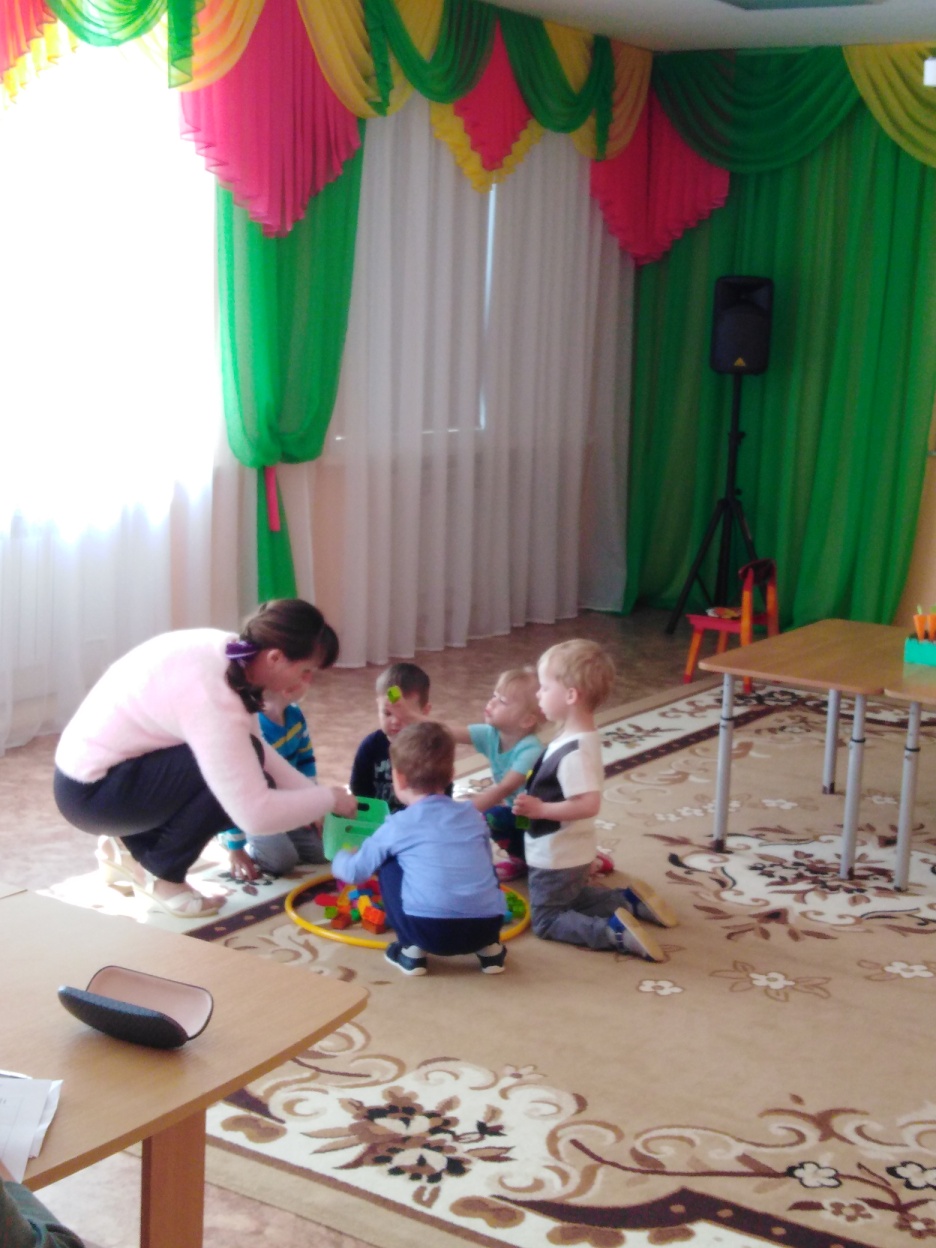 Фото 1  с занятия «Поможем зайчику построить забор для огорода»                                        Фото 2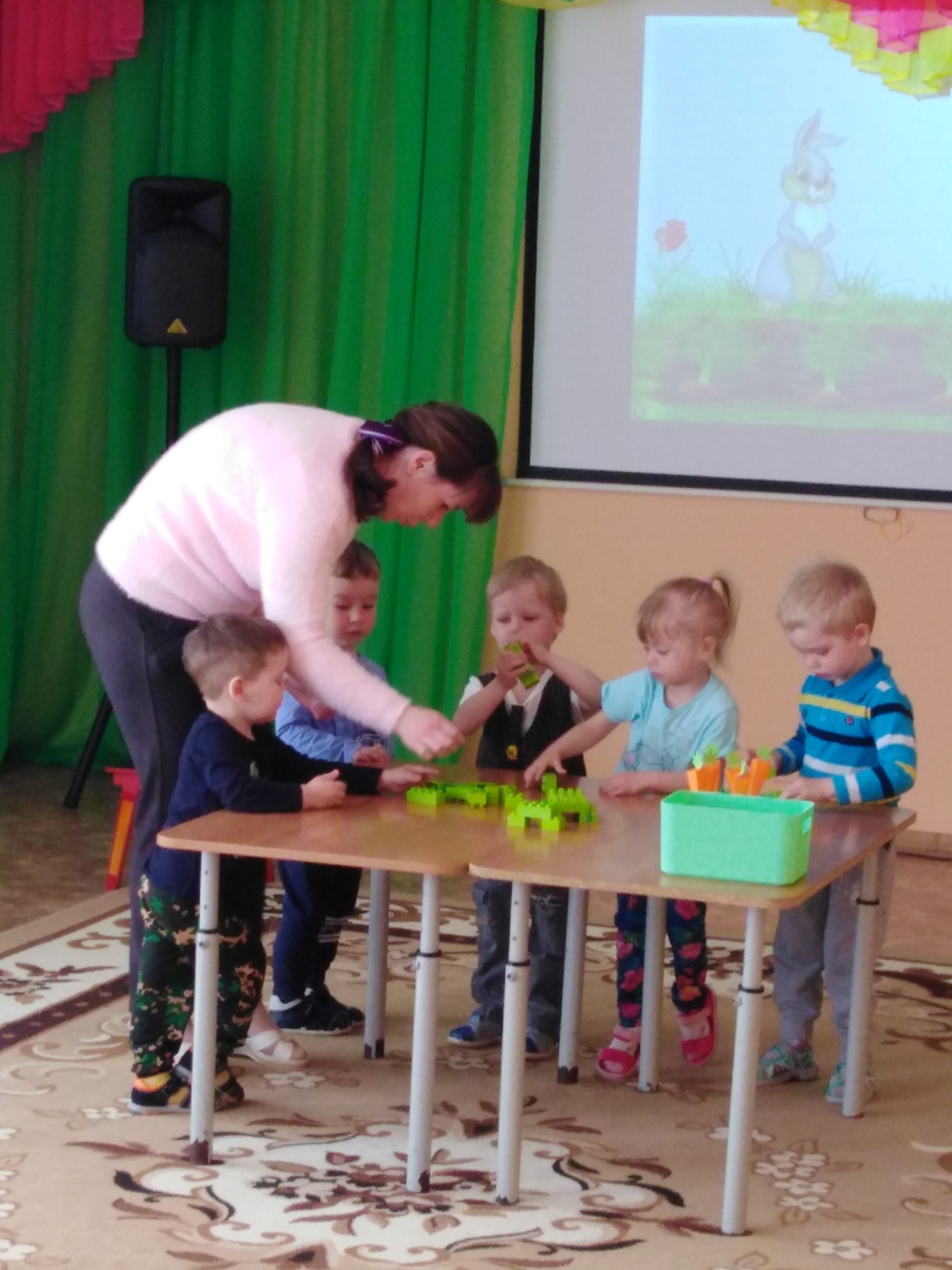                                     Фото 3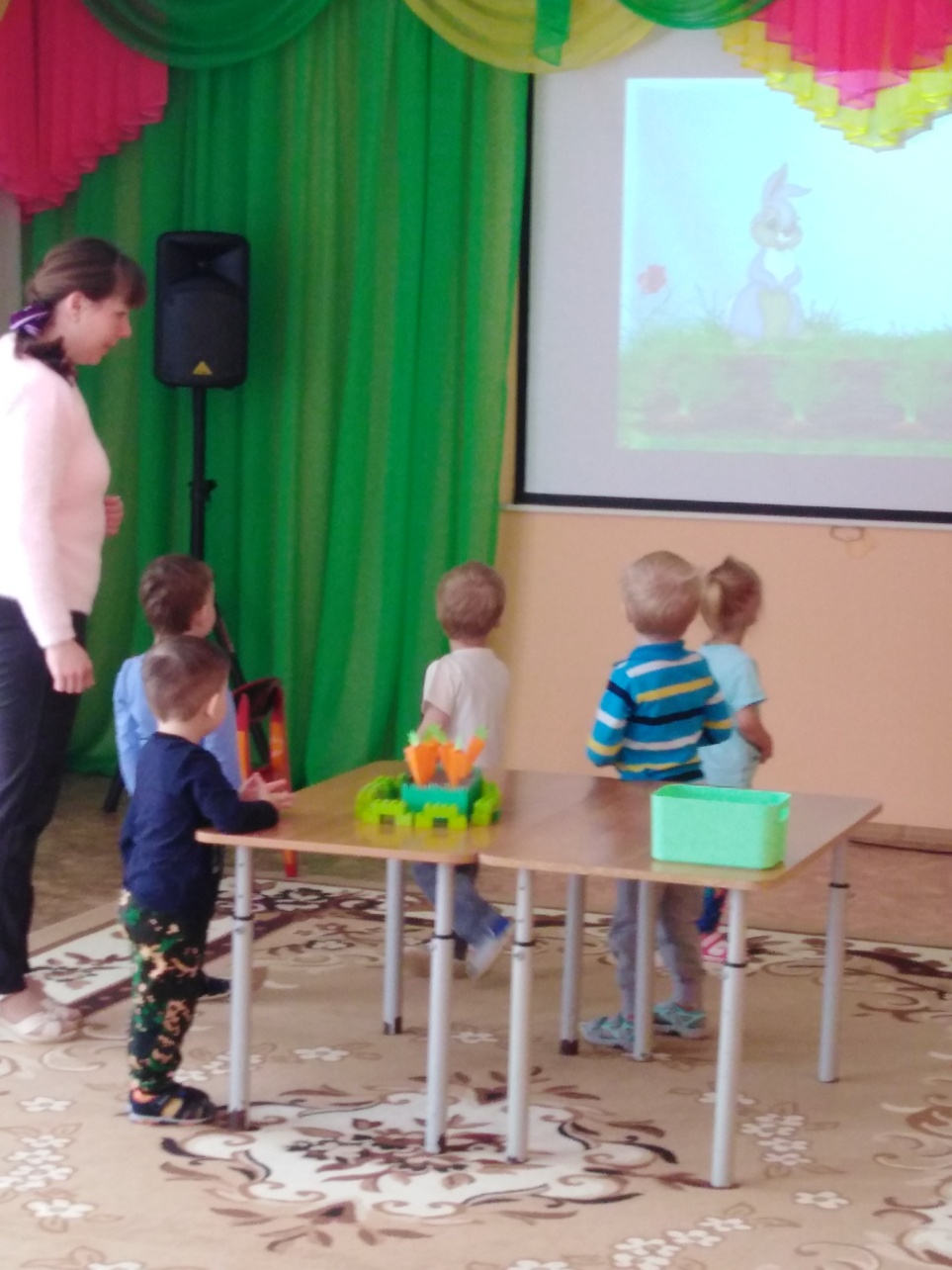 Этап, времяПедагогическийинструментарийДеятельность педагогаДеятельность детейПрогнозируемый результатУчебно-методическое обеспечениеВводно-организационный, 1 мин. Мотивационно-побудительный, 1 мин.Словесный метод (беседа)Игровой метод (приход зайки)Словесный метод (беседа)Приветствие, установление зрительного контакта.- Ребята, кто это? (зайчик). - Зайчик, а почему ты такой грустный? Зайчик: - В моём огороде растёт сладкая морковка, но у меня нет заборчика. А у моего братца есть огород с заборчиком, вот посмотрите (показывает на макет огорода). И мне бы очень хотелось, чтобы в моём огороде был красивый и надёжный заборчик. Но сам я его построить не могу. - Ребята, так может быть, вы поможете зайчику? (да). - Как мы ему можем помочь? (построим забор). - А из чего мы с вами	можем построить заборчик? (из конструктора).Приветствие, дети стоят рядом с воспитателем.Ребята отвечают на вопросы воспитателя.Дети здороваются с зайкой, выражают готовность помогатьПсихологическая готовность детей к общению со взрослыми и к совместной деятельностиПонимание цели и дальнейшей деятельности.Мультимедийная презентацияИгрушка зайки.Слайд 1 (грустный зайчик)Макет грядки с заборчиком.контейнер с лего конструкторомОсновной этап3 мин.Игровой метод «Найди такой же!»Игровой метод физкультминутка «Жили- были зайки»Воспитатель выносит конструктор LEGO. - А сейчас давайте мы с вами поиграем в игру «Найди такой же!», я буду показывать вам деталь конструктора, а вы должны назвать и найти такую же в обруче. Воспитатель по очереди показывает детали конструктора (пластина, кубик), дети называют, находят необходимые детали.  - Молодцы ребята! Нам пора приступать к работе. А для того чтобы наши пальчики не устали и построили красивый заборчик, мы с ними поиграем. Повторяйте за мной:Жили-были зайчики (показываем ушки),                                                                                                                                             На лесной опушке (хлопаем по коленям),                                                                                                                                                  Жили-были зайчики (показываем ушки),                                                                                                                                              В беленькой избушке (показываем домик).                                                                                                                                       Далее движения выполняются в соответствии с текстом.                                                                                                     Мыли свои ушки, мыли свои лапочки.                                                                                                                                Наряжались зайчики, надевали тапочки.                                                                                                                                       Далее воспитатель показывает способ постройки заборчика путём прикладывания деталей друг к другу: - Ребята, я беру один кубик (2x6, 2x8. 2x10), ставлю его на стол, а к нему прикладываю ещё один кубик, затем ещё кубик и ещё кубик, и так до тех пор, пока не загородим весь огород. При постройке заборчика воспитатель обращает внимание детей на образец, помогает детям, у которых не получается. Дети играют в игру «Найди такой же» (ищут нужные детали конструктора). Затем физкультминутка и строят заборчик.Закрепление имеющихся конструктивных умений.Обруч, детали лего - конструктора, ведеркоЗаключительный этап 1 мин.Рефлексия 1 мин.Словесный метод.Игровой метод.Затем зайчик благодарит детей и приглашает их поиграть с ним в игру «Есть у нас огород». Дети встают в круг,  одевают шапочки морковок, берутся за руки и идут по кругуДалее движения в игре соответствуют тексту:                                                                                                                            Есть у нас огород, там морковка растёт.                                                                                                                                             Вот такой вышины, вот такой низины.                                                                                                                                                   Ты морковка поспеши с нами вместе попляши (дети танцуют и хлопают в ладоши).                                            Далее зайчик прощается с детками.                                                                                                                     После постройки заборчика воспитатель хвалит всех детей, говорит о том, что все дети старались, все помогали зайчику. Затем воспитатель спрашивает, понравилось ли детям строить забор? Из какого конструктора, и из каких деталей строили заборчик?играют в музыкальную игру «Есть у нас огород»Дети отвечают на вопросы Подведение итогов: оценка результата совместной деятельности.Слайд 2 (весёлый зайчик)Шапочки морковок.